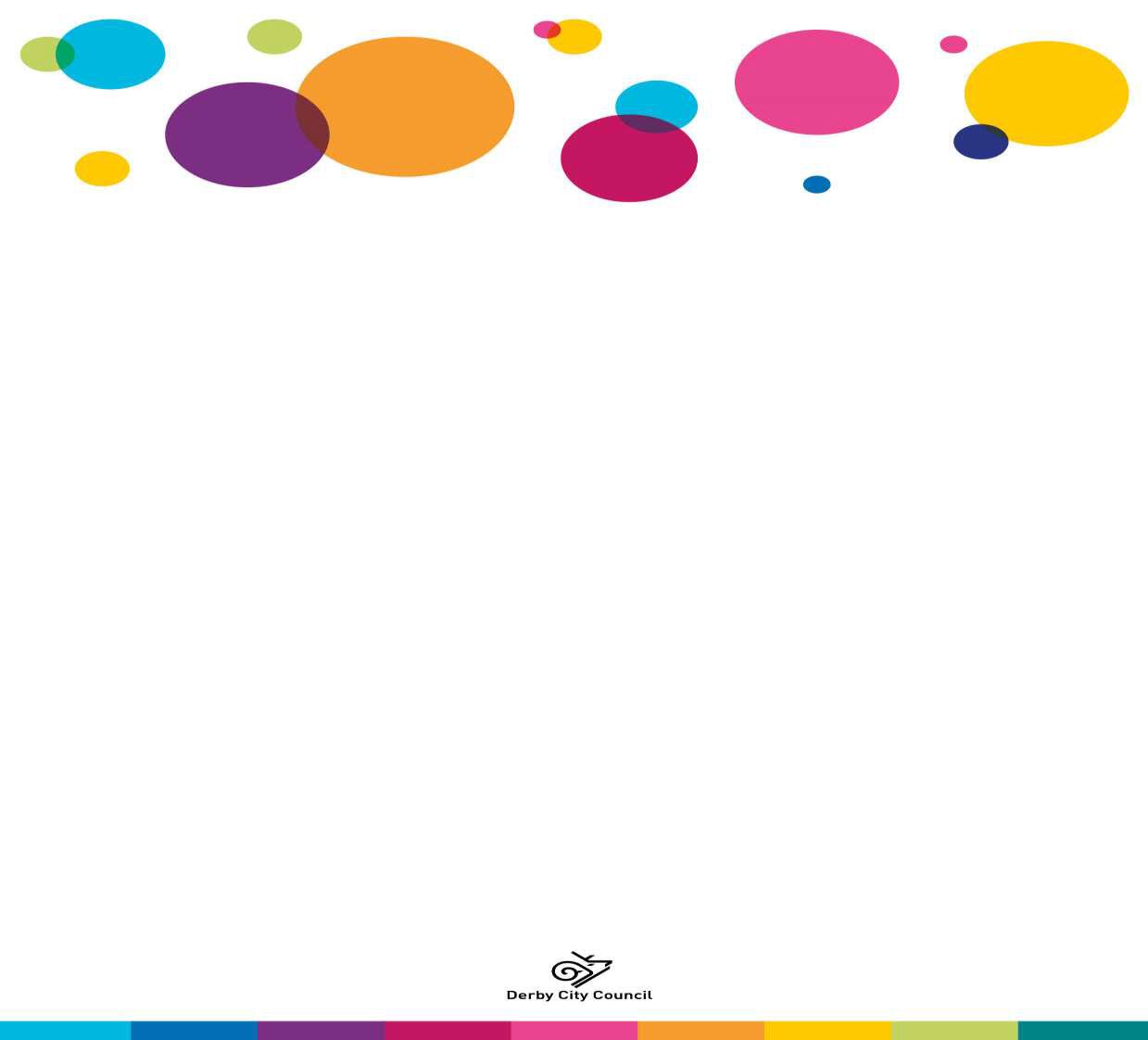 SEND Support Setting PledgeHigh Quality Provision - The setting aims to improve outcomes and has high aspirations and expectations for children with SEND.Participation and inclusion – Every child feels included and is able to participate with their peers.Well trained staff - All setting staff are appropriately trained andknowledgeable in relation to SEND.Information available – Parents/ carers are provided with clear information about the support and provision available for children withSEND within the setting and the local area.A graduated response – the setting follows an assess-plan-do- approach, carrying out specific assessments and interventions andinvolving specialists/ outside agencies if appropriate.Education, Health and Care support coordinated – Support for children with education, health and care needs is coordinated (forchildren with or without a plan).Transition planning – pupils with SEND are prepared as early as possible for the next stage in their education and fully supportedthrough transition into first school placement.Person centred – We use person centred approaches to support children and for review meetings and to determine the child’s views.Parents as partners – We meet with parents face to face, listen to their views and involve them and support them as much as possible.Disability equality – We understand our duties under the equality actto promote disability equality and make reasonable adjustments for children with disabilities.